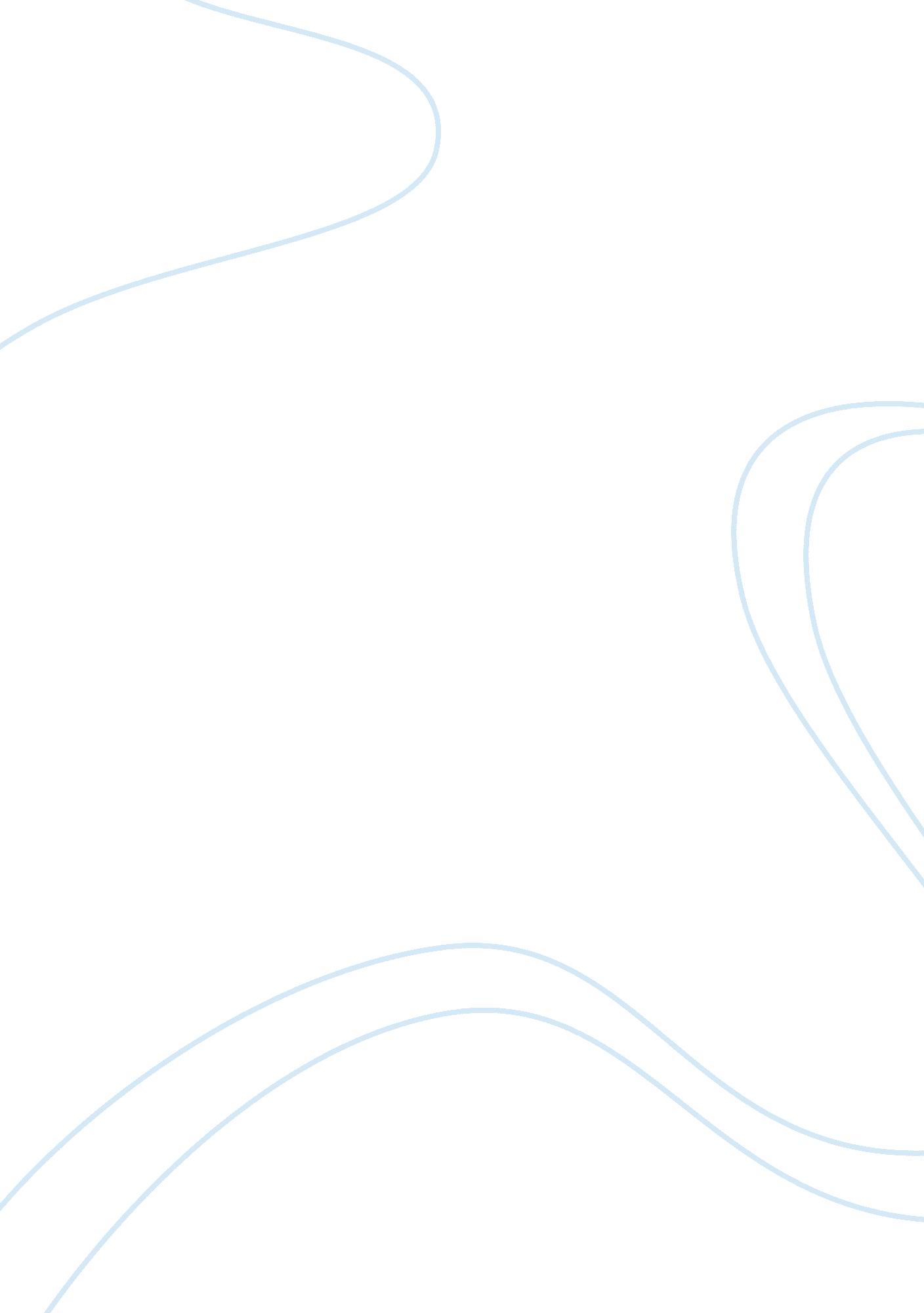 Free report about relationship between classesLife, Relationships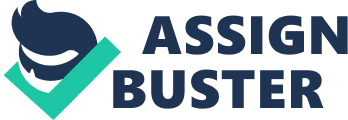 MainMenu class has a zero- to- one, i. e. direct relationship to MagazineMenu and SubscriptionMenu classes. MagazinesMenu also has zero- to- one relationship to SubscriptionMenu Class. MagazinesMenu and SubscriptionMenu class has a zero-to-many relationship to Magazine and Subscription class as subscription can be for any number of magazines, so it has zero-to-many relationship. Subscription class is directly linked to the Magazine class as it has zero-to-one relationship between them. Classes 
- FileHandler 
- Fields 
- outByteStream – FileOutputStream 
- OOStream – ObjectOutputStream 
- inByteStream – FileInputStream 
- OIStream – ObjectInputStream 
- aFile – File 
- Methods 
- FileHandler() 
- getPath() 
- isFileEmpty() 
- saveToFile(Subscription[]) 
- loadFromFile() 
- Description 
- This class is created to get the file and check if the file is empty or not. If not then save the subscription to the file 
- Magazine 
- Fields 
- serialVersionUID – long 
- category – string 
- price – double 
- Methods 
- Magazine(string, string, double) 
- getCategory() 
- setCategory(string) 
- getTitle() 
- setTitle(string) 
- getPrice() 
- setPrice(double) 
- toString() 
- MagInfo() 
- compareTo(Magazine) 
- Description 
- This is an info class for object “ Magazine”. This class has all the information related to the magazine like getting the magazine category, price, etc 
- Subscription 
- Fields 
- serialVersionUID – long 
- expirationMonth – int 
- expirationYear – int 
- cardNumber – long 
- cvc – int 
- country – string 
- Methods 
- SubscriptionMenu(List magazines, List subscriptions) 
- getOption() 
- addSubscription(Magazine, string, string, string, string, string, string, string) 
- addSubscription(Magazine) 
- modifySubscription() 
- deleteSubscription() 
- findSubscription(Subscription) 
- insertSubscription(Subscription) 
- Description 
- This class is created for all the subscription information of a user like name of subscription, expiration of subscription, name and address of user or subscriber etc. 
- InvalidCardNumberException 
- Fields 
- serialVersionUID – long 
- Methods 
- InvalidCardNumberException(string) 
- Description 
- This class is created to handle the invalid card number error. 
- InvalidCVCException 
- Fields 
- serialVersionUID – long 
- Methods 
- InvalidCVCException(string) 
- Description 
- This class is created to handle the invalid CVC error. 
- InvalidExpirationException 
- Fields 
- serialVersionUID – long 
- Description 
- This class is created to handle the invalid expiration error. 
- Methods 
- InvalidExpirationException(string) 
- InvalidNameException 
- Fields 
- serialVersionUID – long 
- Methods 
- InvalidNameException(string) 
- Description 
- This class is created to handle the invalid name error. 
- MagazinesMenu 
- Fields 
- myIcon – icon 
- addIcons – icon[] 
- lastAdIcon – int 
- rng – Random 
- dropDownList -- JComboBox 
- message – object[] 
- Methods 
- MagazinesMenu(List , List ) 
- getOption() 
- browse() 
- advertisement() 
- Description 
- This class is created to handle the menu of magazine. 
- MainMenu 
- Fields 
- myIcon – Icon 
- dropDownList -- JComboBox 
- message – object[] 
- Methods 
- MainMenu(MagazinesMenu, SubscriptionMenu) 
- getOption() 
- Description 
- This class is created to handle the main menu of the application. 
- SubscriptionMenu 
- Fields 
- myIcon – Icon 
- dropDownList -- JComboBox 
- dropDownMagazines -- JComboBox 
- message – object[] 
- Methods 
- SubscriptionMenu(List , List ) 
- getOption() 
- addSubscription(Magazine, string, string, string, string, string, string, string) 
- addSubscription(Magazine) 
- modifySubscription() 
- deleteSubscription() 
- findSubscription(Subscription) 
- insertSubscription(Subscription) 
- Description 
- This class handles the subscription menu and contains methods to add, modify, delete and find subscription. 
- MagazineSubscriptionApp 
- Methods 
- MagazineSubscriptionApp() 
- Main(String[]) 
- Description 
- This is the main class created for this application which will run every time the application is started. This is like a console application. 